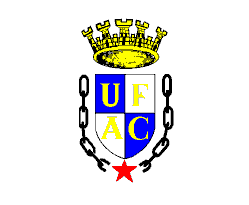 UNIVERSIDADE FEDERAL DO ACRESECRETARIA-GERAL DO ÓRGÃO DOS COLEGIADOS SUPERIORESCONSELHO UNIVERSITÁRIOFICHA DE INSCRIÇÃOREPRESENTAÇÃO DISCENTE – MANDATO 2019ORIENTAÇÃO: Preenchimento com letra de forma ou entregar digitadoNome do Titular:..................................................................................................................................Nº matrícula........................................................................................................................................Curso: ............................................................................................... Período: ....................................End. Residencial: .................................................................................................................................Telefone:....................................................... E-mail:............................................................................Nome do Suplente: ...............................................................................................................................Nº Matrícula.........................................................................................................................................Curso:................................................................................................ Período:......................................End. Residencial:...................................................................................................................................Telefone:................................................................ E-mail:...................................................................Comprovante de inscriçãoRecebemos, na data de _____/_____/________, a inscrição dos conselheiros abaixo para o Conselho Universitário – Mandato 2019:Titular: __________________________________________________________Suplente: ________________________________________________________Rio Branco/AC, _____/______/____________________Nome e assinatura do recebedor: _________________________________________________________ORIENTAÇÃO: Preenchimento com letra de forma ou entregar digitadoNome do Titular:..................................................................................................................................Nº matrícula........................................................................................................................................Curso: ............................................................................................... Período: ....................................End. Residencial: .................................................................................................................................Telefone:....................................................... E-mail:............................................................................Nome do Suplente: ...............................................................................................................................Nº Matrícula.........................................................................................................................................Curso:................................................................................................ Período:......................................End. Residencial:...................................................................................................................................Telefone:................................................................ E-mail:...................................................................Comprovante de inscriçãoRecebemos, na data de _____/_____/________, a inscrição dos conselheiros abaixo para o Conselho Universitário – Mandato 2019:Titular: __________________________________________________________Suplente: ________________________________________________________Rio Branco/AC, _____/______/____________________Nome e assinatura do recebedor: _________________________________________________________